ANBI overzicht 2020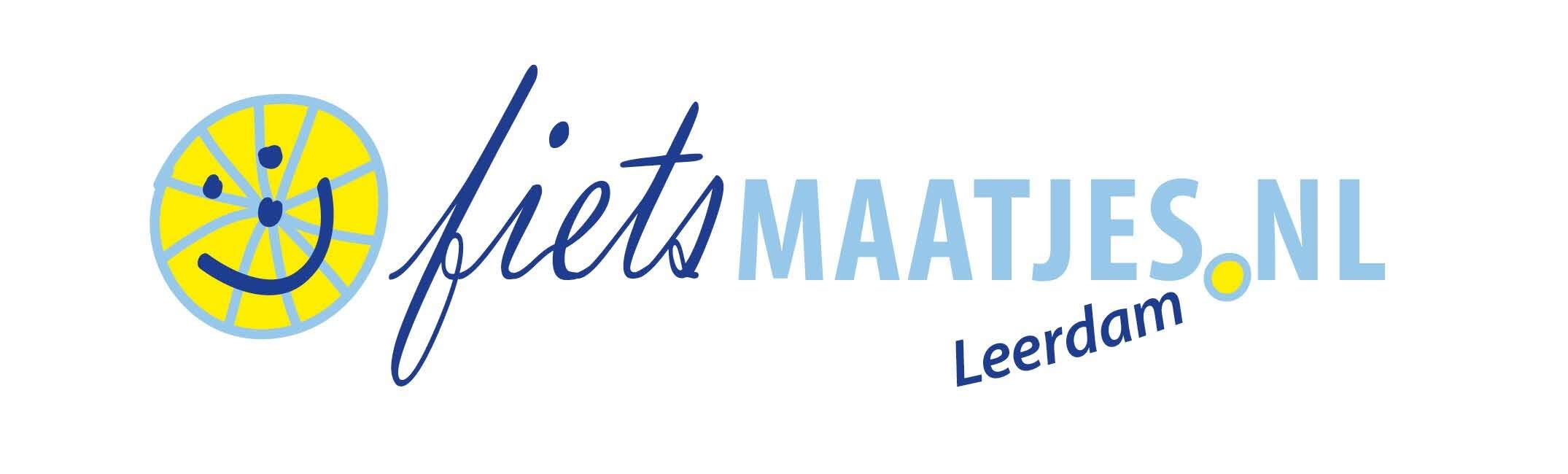 NaamStichting Fietsmaatjes LeerdamKVK72133937RSIN8589 99 365AdresNoorderveld 704143 VM LeerdamBankNL36 SNSB 0772 6865 72DoelststellingHet mogelijk maken dat mensen die niet meer zelfstandig kunnen of willen fietsen, samen kunnen fietsen met een fietsmaatje (vrijwilliger) op een duo-fiets.Hoofdlijnen beleidsplanDe doelstelling willen wij bereiken door:Vrijwilligers te werven, zij zijn onmisbaar voor de uitvoer van onze doelstelling. Actief onze doelgroep te benaderen en enthousiasmeren voor het fietsen met een fietsmaatje. Het doelmatig gebruik van onze duo-fietsen.Te zorgen voor optimale training van en communicatie met onze vrijwilligers. Te zorgen voor voldoende inkomsten (eigen bijdragen, sponsoren), waarmee de lopende kosten (materialen voor onderhoud, communicatiekosten, verzekeringen), kunnen worden gedekt.Initiatieven uit andere gemeenten dan Leerdam, die ook betrekking hebben op het fietsen met dezelfde doelgroep, te stimuleren en te helpen de initiatiefnemers zo veel mogelijk hun plannen te realiseren.Bestuurders statutair1. Anja van Heeswijk; voorzitter2. Berry Verwijmeren; secretaris-penningmeester 3. Ed Baks; tweede secretaris4. Esther Leenhouts; waarnemend voorzitter5. Jaap van Leur; coordinator gasten en maatjesbeloningsbeleidDe stichting werkt uitsluitend met vrijwilligers en kent daartoe geen vergoedingen toe.Jaarverslag 2020Dit is het jaarverslag van de stichting Fietsmaatjes Leerdam over haar eerste volledige boekjaar: 2020. We liggen ondanks de corona-crisis goed op koers. Het  jaarverslag geeft inzicht in de werkzaamheden en ontwikkelingen van Fietsmaatjes Leerdam in 2020. Het achterliggende jaar is i.v.m corona een bijzonder jaar geweest. We hebben drie maanden niet kunnen fietsen. Nadat we de Duofietsen en de stalling coronaproof hadden gemaakt, konden we gelukkig weer opstarten.Het volledige jaarverslag is op te vragen bij de secretaris.Financieel verslag 2020SponsorenDe ontvangen subsidie/sponsoring komt van de gemeente Vijfheerenlanden, een schenking, eigen bijdragen deelnemers en Vrienden van Fietsmaatjes Leerdam.KascontroleDe kascontrole wordt door externe uitgevoerd om transparant te kunnen zijn naar sponsoren en subsidieverstrekkers. De jaarrekening is met een positief advies voorgelegd.ContactFietsmaatjesleerdam@gmail.com of www.FietsmaatjesLeerdam.nlVastgesteldBestuursvergadering 16 april 2021Gepubliceerd op de website mei 2021